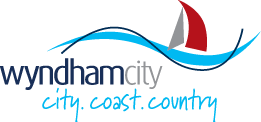 EDUCATOR REQUEST FOR SUPPORTThe Preschool Field Officer Service is only available to children attending a Funded Kindergarten Program  Please contact the Wyndham City PSFO Service on 9742 8199 or email psfo.service@wyndham.vic.gov.au if you have any questions about this form.  Send completed forms to the above email address.KINDERGARTEN & EDUCATOR INFORMATIONKINDERGARTEN & EDUCATOR INFORMATIONKINDERGARTEN & EDUCATOR INFORMATIONKINDERGARTEN & EDUCATOR INFORMATIONKINDERGARTEN & EDUCATOR INFORMATIONKINDERGARTEN & EDUCATOR INFORMATIONKINDERGARTEN & EDUCATOR INFORMATIONKINDERGARTEN & EDUCATOR INFORMATIONName of Centre:Phone:Phone:Address:Suburb & Postcode:Suburb & Postcode:Name of Lead Educator:QualificationQualificationYears of ExperienceContact email:PROGRAM INFORMATIONMondayTuesdayWednesdayThursdayThursdayFridayPlease enter the times the child attends each day at your serviceWhat days does the Educator have non-contact time?  If this is flexible please tick all daysWhich program is the child attending?                                3 Year Old              4 Year Old                    4 Year old 2nd Year               3 Year Old              4 Year Old                    4 Year old 2nd Year               3 Year Old              4 Year Old                    4 Year old 2nd Year               3 Year Old              4 Year Old                    4 Year old 2nd Year               3 Year Old              4 Year Old                    4 Year old 2nd Year               3 Year Old              4 Year Old                    4 Year old 2nd Year      What is the Group Name:Are you claiming Kindergarten funding from the Department of Education for this child? (NB please check with your management team if unsure)Are you claiming Kindergarten funding from the Department of Education for this child? (NB please check with your management team if unsure)Are you claiming Kindergarten funding from the Department of Education for this child? (NB please check with your management team if unsure)Are you claiming Kindergarten funding from the Department of Education for this child? (NB please check with your management team if unsure) Yes            No       Yes            No       Yes            No      Is the child accessing Early Start Kinder?                                                                                               Is the child accessing Early Start Kinder?                                                                                               Is the child accessing Early Start Kinder?                                                                                               Is the child accessing Early Start Kinder?                                                                                                Yes            No       Yes            No       Yes            No      What is your Primary developmental and learning concern? (Select ONE only)Social/Emotional       Speech/Communication Behaviour                   Cognitive/Play Skills PhysicalOther ….Are there any secondary developmental and learning concerns?   (Select as many as apply but different to above)Social/Emotional       Speech/Communication Behaviour                   Cognitive/Play Skills PhysicalOther ….HOW CAN WE HELP?HOW CAN WE HELP?HOW CAN WE HELP?HOW CAN WE HELP?Please indicate the assistance required by placing numbers 1-4 in the boxes below – Number 1 being your top priorityPlease indicate the assistance required by placing numbers 1-4 in the boxes below – Number 1 being your top priorityPlease indicate the assistance required by placing numbers 1-4 in the boxes below – Number 1 being your top priorityPlease indicate the assistance required by placing numbers 1-4 in the boxes below – Number 1 being your top priorityChild observation at Kinder Inclusive practices, strategies and supportTransition support Helping with referrals /family supportIf there is anything you require help with that is not listed above, please use this space to provide additional informationIf there is anything you require help with that is not listed above, please use this space to provide additional informationIf there is anything you require help with that is not listed above, please use this space to provide additional informationIf there is anything you require help with that is not listed above, please use this space to provide additional informationCHILD & FAMILY INFORMATIONCHILD & FAMILY INFORMATIONCHILD & FAMILY INFORMATIONCHILD & FAMILY INFORMATIONCHILD & FAMILY INFORMATIONCHILD & FAMILY INFORMATIONCHILD & FAMILY INFORMATIONCHILD & FAMILY INFORMATIONCHILD & FAMILY INFORMATIONCHILD & FAMILY INFORMATIONCHILD & FAMILY INFORMATIONCHILD’S DETAILSCHILD’S DETAILSCHILD’S DETAILSCHILD’S DETAILSCHILD’S DETAILSCHILD’S DETAILSCHILD’S DETAILSCHILD’S DETAILSCHILD’S DETAILSCHILD’S DETAILSCHILD’S DETAILSChild’s Full Name:Date of Birth:Gender:  Male       Female      Non-identified     Male       Female      Non-identified     Male       Female      Non-identified     Male       Female      Non-identified   Home Address:Suburb & Postcode:Suburb & Postcode:Is the child:   Aboriginal           Torres Strait Islander        Torres Strait Islander        Torres Strait Islander        Torres Strait Islander        Torres Strait Islander        Torres Strait Islander    Both Aboriginal and Torres Strait Islander      Both Aboriginal and Torres Strait Islander      Both Aboriginal and Torres Strait Islander      Country of Birth:Language(s) spoken at home:Language(s) spoken at home:Language(s) spoken at home:Language(s) spoken at home:Language(s) spoken at home:Language(s) spoken at home:Language(s) spoken at home:Is the child in Out of Home Care or known to Child Protection?Is the child in Out of Home Care or known to Child Protection?Is the child in Out of Home Care or known to Child Protection?Is the child in Out of Home Care or known to Child Protection?Is the child in Out of Home Care or known to Child Protection?Is the child in Out of Home Care or known to Child Protection?Is the child in Out of Home Care or known to Child Protection?Is the child in Out of Home Care or known to Child Protection?Is the child in Out of Home Care or known to Child Protection?Is the child in Out of Home Care or known to Child Protection?       Yes            No      Does the child have a diagnosis?Does the child have a diagnosis?Does the child have a diagnosis?Does the child have a diagnosis?Does the child have a diagnosis?Does the child have a diagnosis?Does the child have a diagnosis?Does the child have a diagnosis?Does the child have a diagnosis?Does the child have a diagnosis?       Yes            No   Is the child undergoing assessment for developmental concerns?Is the child undergoing assessment for developmental concerns?Is the child undergoing assessment for developmental concerns?Is the child undergoing assessment for developmental concerns?Is the child undergoing assessment for developmental concerns?Is the child undergoing assessment for developmental concerns?Is the child undergoing assessment for developmental concerns?Is the child undergoing assessment for developmental concerns?Is the child undergoing assessment for developmental concerns?Is the child undergoing assessment for developmental concerns?       Yes            No   Has the child been referred to the Early Childhood Approach (NDIS)?Has the child been referred to the Early Childhood Approach (NDIS)?Has the child been referred to the Early Childhood Approach (NDIS)?Has the child been referred to the Early Childhood Approach (NDIS)?Has the child been referred to the Early Childhood Approach (NDIS)?Has the child been referred to the Early Childhood Approach (NDIS)?Has the child been referred to the Early Childhood Approach (NDIS)?Has the child been referred to the Early Childhood Approach (NDIS)?Has the child been referred to the Early Childhood Approach (NDIS)?Has the child been referred to the Early Childhood Approach (NDIS)?       Yes            No      PARENT/GUARDIAN DETAILSPARENT/GUARDIAN DETAILSPARENT/GUARDIAN DETAILSPARENT/GUARDIAN DETAILSPARENT/GUARDIAN DETAILSPARENT/GUARDIAN DETAILSPARENT/GUARDIAN DETAILSPARENT/GUARDIAN DETAILSPARENT/GUARDIAN DETAILSPARENT/GUARDIAN DETAILSPARENT/GUARDIAN DETAILSPARENT/GUARDIAN DETAILSParent/Guardian 1Name:Relationship to Child:Relationship to Child:Relationship to Child:Phone:Cultural Background:Cultural Background:Email:Parent/Guardian 2Name:Relationship to Child:Relationship to Child:Relationship to Child:Phone:Cultural Background:Cultural Background:Email:Is your family of Refugee or Asylum Seeker Background?      Is your family of Refugee or Asylum Seeker Background?      Is your family of Refugee or Asylum Seeker Background?      Is your family of Refugee or Asylum Seeker Background?      Is your family of Refugee or Asylum Seeker Background?      Is your family of Refugee or Asylum Seeker Background?      Is your family of Refugee or Asylum Seeker Background?      Is your family of Refugee or Asylum Seeker Background?      Is your family of Refugee or Asylum Seeker Background?      Is your family of Refugee or Asylum Seeker Background?      Is your family of Refugee or Asylum Seeker Background?         Yes      No      Would either parent/guardian like an interpreter?    If so, please indicate which parent and the language Would either parent/guardian like an interpreter?    If so, please indicate which parent and the language Would either parent/guardian like an interpreter?    If so, please indicate which parent and the language Would either parent/guardian like an interpreter?    If so, please indicate which parent and the language Would either parent/guardian like an interpreter?    If so, please indicate which parent and the language Would either parent/guardian like an interpreter?    If so, please indicate which parent and the language Would either parent/guardian like an interpreter?    If so, please indicate which parent and the language Would either parent/guardian like an interpreter?    If so, please indicate which parent and the language Would either parent/guardian like an interpreter?    If so, please indicate which parent and the language Would either parent/guardian like an interpreter?    If so, please indicate which parent and the language Would either parent/guardian like an interpreter?    If so, please indicate which parent and the language Would either parent/guardian like an interpreter?    If so, please indicate which parent and the language Parent/Guardian 1     Parent/Guardian 1     Parent/Guardian 1     Language  Parent/Guardian 2          Parent/Guardian 2          Parent/Guardian 2          LanguageIf your child has any siblings please enter their ages below        If your child has any siblings please enter their ages below        If your child has any siblings please enter their ages below        If your child has any siblings please enter their ages below        If your child has any siblings please enter their ages below        Sibling 1 AgeSibling 2 AgeSibling 3 AgeSibling 4 AgeSibling 5 AgeDoes your child attend another early years’ service in addition to the service who are asking for support?              Yes             No                If Yes, where?   Is your child on a waiting list for (or have an upcoming appointment with) any of the below:Speech Pathologist                      Paediatrician                          Psychologist                     Occupational Therapist                Has your child been to an appointment with any of the below:Speech Pathologist                      Paediatrician                          Psychologist                     Occupational Therapist                   If your child is involved with any other services, please explain more here and let us know if there is any other information you would like to shareCONSENT OF PARENT/GUARDIANCONSENT OF PARENT/GUARDIANCONSENT OF PARENT/GUARDIANCONSENT OF PARENT/GUARDIANCONSENT OF PARENT/GUARDIANCONSENT OF PARENT/GUARDIANWe/I have read the information above and consent to its collection and to the involvement of the Preschool Field Officer Service with my childWe/I have read the information above and consent to its collection and to the involvement of the Preschool Field Officer Service with my childWe/I have read the information above and consent to its collection and to the involvement of the Preschool Field Officer Service with my childWe/I have read the information above and consent to its collection and to the involvement of the Preschool Field Officer Service with my childWe/I have read the information above and consent to its collection and to the involvement of the Preschool Field Officer Service with my childWe/I have read the information above and consent to its collection and to the involvement of the Preschool Field Officer Service with my childMy/our child’s Educator has discussed with me/us their concerns and the reason for requesting supportMy/our child’s Educator has discussed with me/us their concerns and the reason for requesting supportMy/our child’s Educator has discussed with me/us their concerns and the reason for requesting supportMy/our child’s Educator has discussed with me/us their concerns and the reason for requesting supportMy/our child’s Educator has discussed with me/us their concerns and the reason for requesting supportMy/our child’s Educator has discussed with me/us their concerns and the reason for requesting supportWe/I have received a copy of this formWe/I have received a copy of this formWe/I have received a copy of this formWe/I have received a copy of this formWe/I have received a copy of this formWe/I have received a copy of this formYour and your child’s personal and health information is being collected by Wyndham City Council for the purpose of providing Preschool Field Officer support to your child’s educator in their kindergarten program. The information collected will be stored by Council and used to contact and identify you when communicating with Council and may be shared with educators, early intervention, health and welfare service providers in delivering the service.   The information will also be shared with the Department of Education for funding and reporting obligations required of Council. Disclosure of information may occur to other persons or agencies with your consent; or the authorised parent/guardian; or as permitted by law.  For further information on how personal and health information is handled, visit Council’s Privacy Policy on its website. Your and your child’s personal and health information is being collected by Wyndham City Council for the purpose of providing Preschool Field Officer support to your child’s educator in their kindergarten program. The information collected will be stored by Council and used to contact and identify you when communicating with Council and may be shared with educators, early intervention, health and welfare service providers in delivering the service.   The information will also be shared with the Department of Education for funding and reporting obligations required of Council. Disclosure of information may occur to other persons or agencies with your consent; or the authorised parent/guardian; or as permitted by law.  For further information on how personal and health information is handled, visit Council’s Privacy Policy on its website. Your and your child’s personal and health information is being collected by Wyndham City Council for the purpose of providing Preschool Field Officer support to your child’s educator in their kindergarten program. The information collected will be stored by Council and used to contact and identify you when communicating with Council and may be shared with educators, early intervention, health and welfare service providers in delivering the service.   The information will also be shared with the Department of Education for funding and reporting obligations required of Council. Disclosure of information may occur to other persons or agencies with your consent; or the authorised parent/guardian; or as permitted by law.  For further information on how personal and health information is handled, visit Council’s Privacy Policy on its website. Your and your child’s personal and health information is being collected by Wyndham City Council for the purpose of providing Preschool Field Officer support to your child’s educator in their kindergarten program. The information collected will be stored by Council and used to contact and identify you when communicating with Council and may be shared with educators, early intervention, health and welfare service providers in delivering the service.   The information will also be shared with the Department of Education for funding and reporting obligations required of Council. Disclosure of information may occur to other persons or agencies with your consent; or the authorised parent/guardian; or as permitted by law.  For further information on how personal and health information is handled, visit Council’s Privacy Policy on its website. Your and your child’s personal and health information is being collected by Wyndham City Council for the purpose of providing Preschool Field Officer support to your child’s educator in their kindergarten program. The information collected will be stored by Council and used to contact and identify you when communicating with Council and may be shared with educators, early intervention, health and welfare service providers in delivering the service.   The information will also be shared with the Department of Education for funding and reporting obligations required of Council. Disclosure of information may occur to other persons or agencies with your consent; or the authorised parent/guardian; or as permitted by law.  For further information on how personal and health information is handled, visit Council’s Privacy Policy on its website. Your and your child’s personal and health information is being collected by Wyndham City Council for the purpose of providing Preschool Field Officer support to your child’s educator in their kindergarten program. The information collected will be stored by Council and used to contact and identify you when communicating with Council and may be shared with educators, early intervention, health and welfare service providers in delivering the service.   The information will also be shared with the Department of Education for funding and reporting obligations required of Council. Disclosure of information may occur to other persons or agencies with your consent; or the authorised parent/guardian; or as permitted by law.  For further information on how personal and health information is handled, visit Council’s Privacy Policy on its website. Please sign (or add an electronic signature by typing your name) in the box below – NB: VERBAL CONSENT IS NOT PERMITTEDPlease sign (or add an electronic signature by typing your name) in the box below – NB: VERBAL CONSENT IS NOT PERMITTEDPlease sign (or add an electronic signature by typing your name) in the box below – NB: VERBAL CONSENT IS NOT PERMITTEDPlease sign (or add an electronic signature by typing your name) in the box below – NB: VERBAL CONSENT IS NOT PERMITTEDPlease sign (or add an electronic signature by typing your name) in the box below – NB: VERBAL CONSENT IS NOT PERMITTEDPlease sign (or add an electronic signature by typing your name) in the box below – NB: VERBAL CONSENT IS NOT PERMITTEDParent/Guardian Signature(Only one required)Print NameDateLead Educator SignaturePrint NameDate